Gunpowder First-Aid RallyWhen:  October 14-16, 2022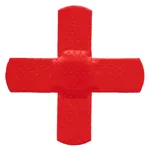 Where: Baltimore County Game and Fish	Protection Association	3400 Northwind Rd 21234Who:    Patrols (4-8)What:  Natural Patrols will simultaneously be given First Aid Scenarios to be treated in each given time frame. Once complete, qualified judges will assess the Patrol’s performance relative to proper treatment, Teamwork and Patrol Spirit.The Judges will also provide feedback and instruction to make the exercise learning experience.Each Patrol will be required to bring a Patrol’s First Aid Kit supplied as instructed from the Scout handbook 14th edition. Units are encouraged to make the event a weekend campout to make it an outdoor fellowship with other units from the Council. Patrols would also have to have a skit/song for Saturday’s campfire.For more information, please contactJeff Currier443-286-6415Zacjac27@aol.com